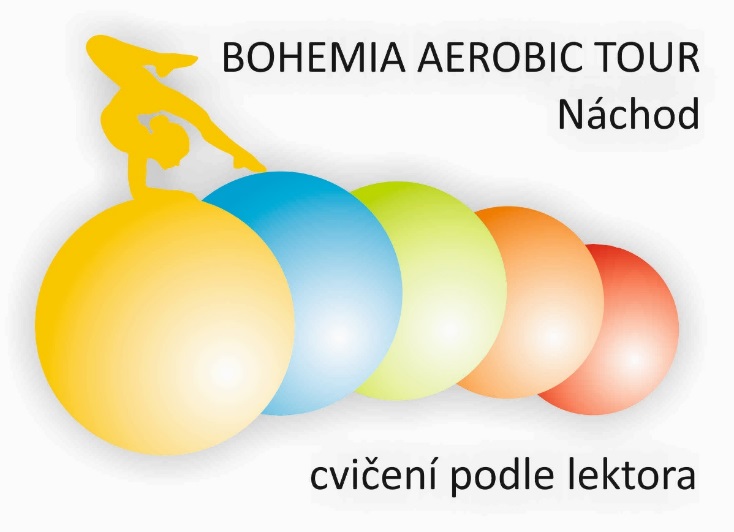 5. postupové kolo na republikové finále BAT SAMC sobota 7. 12. 2019 v Náchoděsportovní hala Rubena Náchod, ul. Pražská 696 (u plaveckého bazénu).VĚKOVÉ KATEGORIE, LEKTOŘI 0. kategorie: 	    do 6 let 	(ročník narození 2013 a ml.) 	         lektorka:	K. Dušková a H. Rousková1. kategorie: 	    7 – 8 let 	(2012, 2011) 			         lektorka:	 L. Nováková2. kategorie: 	    9 – 10 let 	(2010, 2009) 			         lektorka:	 N. Vohradská3. kategorie: 	  11 – 13 let 	(2008, 2007, 2006) 		         lektorka:    L. Tydlitátová4. kategorie: 	  14 – 18 let 	(2005, 2004, 2003, 2002, 2001) 	         lektorka:    L. Tydlitátová+ 5. kategorie:     nad 19 let        (2000 a starší) 	Věk je kalendářní, tzn. jakého věku dosáhne závodník v roce 2019.			PŘIHLÁŠKY, STARTOVNÉ     Přihlašování probíhá pouze elektronicky na adrese http://bohemiaaerobic.cz/jednotlivci/. Startovné pro předem přihlášené: 130 Kč, při přihlášení na místě 160 Kč (i v případě, že máte registraci, ale nejste přihlášeni na toto kolo). Vstupné pro doprovod a diváky 50 Kč (trenéři zdarma).Pořadatel Stepík Nové Město nad Metují, z.s., Jana Michelová, tel. 606 181 148, info@fitnesjana.cz.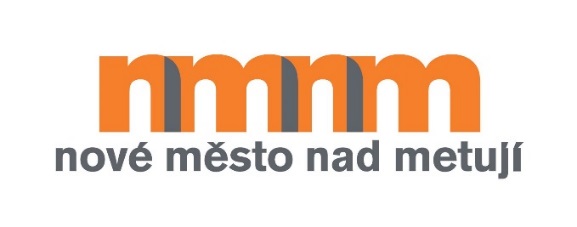 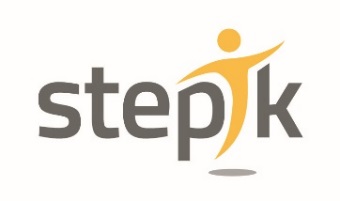 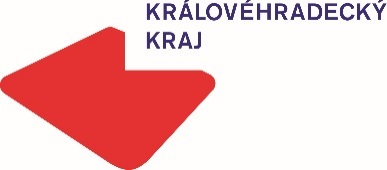 ČASY PREZENCE 08:00 - 08:30		2. kategorie (9 - 10 let) 08:30 - 09:15 		3. kategorie (11 - 13 let) 09:30 - 10:15 		0. kategorie (do 6 let) 10:30 - 11:15 		1. kategorie (7 - 8 let) 11:30 - 12:15 		4. kategorie (14 - 18 let) + 5. kategorie (nad 19 let) ČASOVÝ HARMONOGRAM ZÁVODU8:00 			otevření haly 8:45 			ZAHÁJENÍ SOUTĚŽE 8:50 			řazení závodníků 2. kategorie podle startovních čísel 8:55 - 9:25 		základní kolo 2. kategorie (9 – 10 let) - 30 minut 9:35 - 9:50 		vyhlášení postupujících a finále 2. kategorie - 15 minut 9:55 			řazení závodníků 3. kategorie podle startovních čísel 10:00 - 10:30 		základní kolo 3. kategorie (11 - 13 let) - 30 minut 10:30 - 10:45		vyhlášení výsledků 2. kategorie 10:45 - 11:00 		vyhlášení postupujících a finále 3. kategorie - 15 minut 11:00 			řazení závodníků 0. kategorie podle startovních čísel 11:05 - 11:30 		základní kolo 0. kategorie (do 6 let) - 25 minut 11:35 – 11:45 		vyhlášení výsledků 3. kategorie 11:50 - 12:05 		vyhlášení postupujících a finále 0. kategorie - 15 minut 12:10 			řazení závodníků 1. kategorie podle startovních čísel 12:15 - 12:45 		základní kolo 1. kategorie (7 - 8 let) - 30 minut 12:45 - 12:55 		vyhlášení výsledků 0. kategorie 13:00 - 13:15 		vyhlášení postupujících a finále 1. kategorie - 15 minut 13:20 			řazení závodníků 4. a 5. kategorie podle startovních čísel 13:25 - 14:00 		základní kolo 4. (14 - 18 let) a 5. kategorie (nad 19 let) - 35 minut 14:00 - 14:10		vyhlášení výsledků 1. kategorie 14:15 - 14:35 		vyhlášení postupujících a finále 4. a 5. kategorie - 20 minut 14:40 - 15:00 		vyhlášení výsledků 4. a 5. kategorie 15:00 			KONEC SOUTĚŽEDŮLEŽITÉ INFORMACE Časy jsou pouze orientační. Pokud bude v kategorii přihlášeno 15 a méně závodníků, nebude se konat finále a rozhodčí určí pořadí hned po základním kole prodlouženém o 5 minut. Start následující kategorie se tedy může posunout, na což budete upozorněni moderátorem. Soutěžící, kteří již, postoupili z 1. kola, cvičí barevně rozlišeni společně se svou kategorií a mají i samostatné vyhlášení výsledků. Podrobné informace na stránkách www.bohemiaaerobictour.cz – cvičení podle lektora – pravidla a kritéria hodnocení.ROZHODČÍ      Hodnotit bude panel vyškolených rozhodčích složený z min. 5 členů, ve shodě má rozhodující hlas hlavní rozhodčí. SLUŽBYProdej sportovního oblečení, bot a doplňků.Občerstvení.UPOZORNĚNÍDo haly je možný vstup pouze po přezutí nebo v návlecích!KONTAKTY Adresa haly: Ulice Pražská 696, u plaveckého bazénu; Náchod, 50.4101675N, 16.1613558E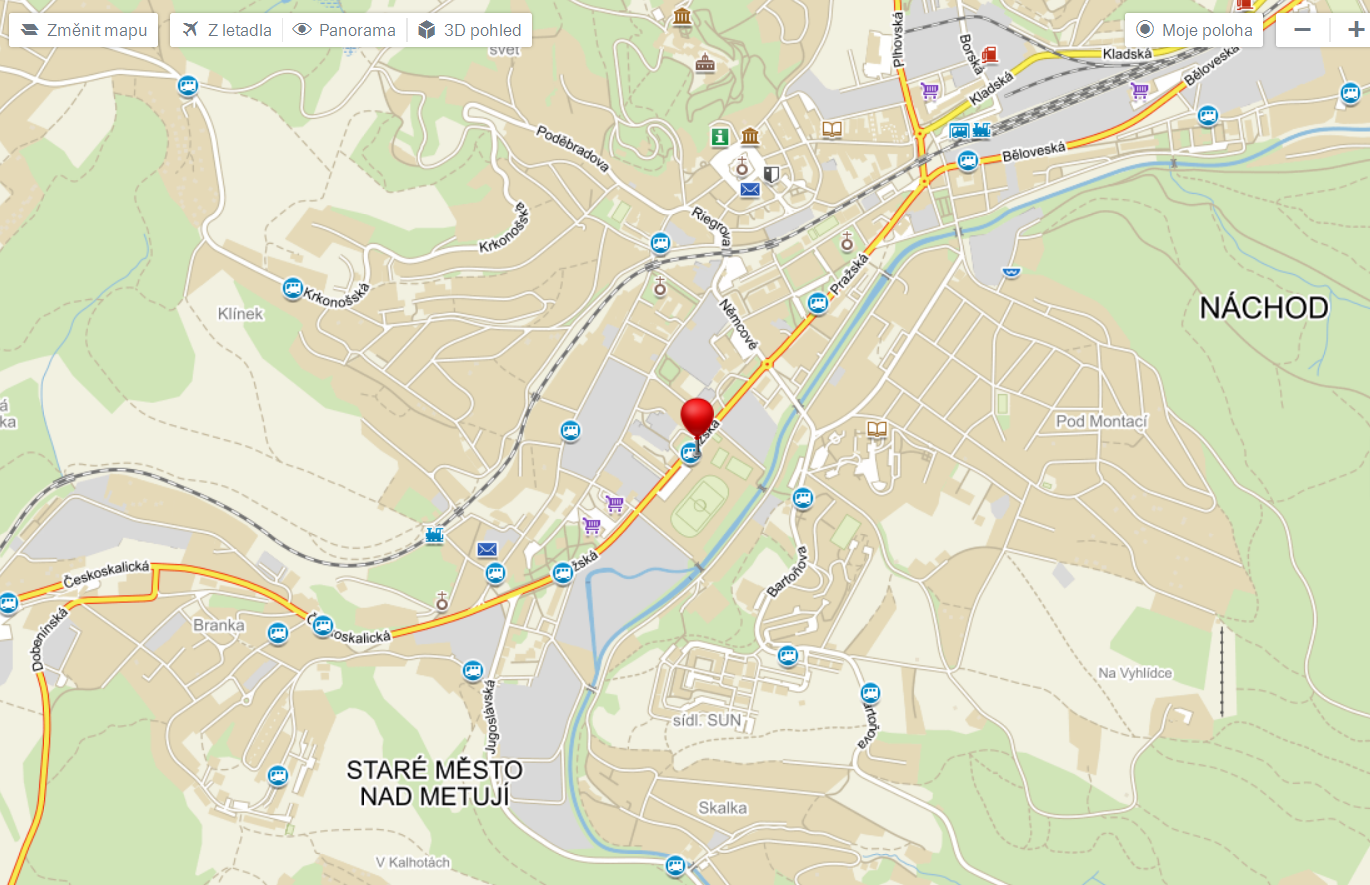 Pořadatel:Stepík Nové Město nad Metují, z.s.Jana Michelová (ředitelka soutěže), telefon: 606 181 148Email: info@fitnesjana.cz, www.stepik.eu